K1R12/3N-23-A-A630A630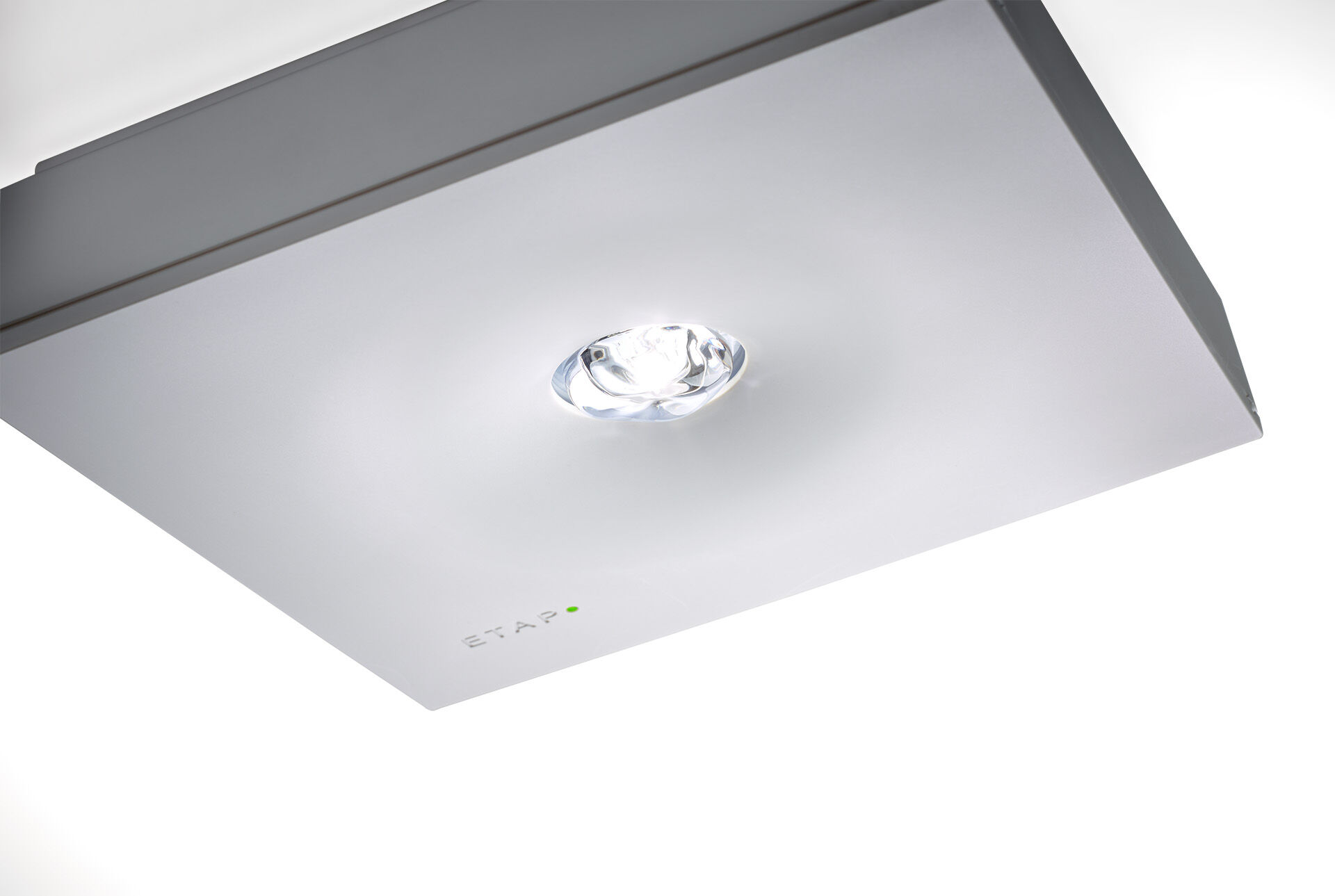 Square emergency luminaire for anti-panic lighting. Surface mounted.For central supply.Dimensions: 152 mm x 152 mm x 38 mm.Polycarbonate housing with sunk optics and flush aspect, screwless opening, automatic electrical connection, screwless wire terminals (up to 2.5 mm²), optional accessories for recessed mounting, four break-out ports Ø13mm.Square light distribution, optimized to avoid dark spots.Lumen output in emergency mode: 300 lm.Power consumption in standby: 3.9 W.Interdistance anti-panic: at a mounting height of 2.8 m, the illumination on the floor is 0.5 lux with an interdistance ("b") of 12.7 m. At a mounting height of 2.8 m, the illumination on the floor is 1 lux with an interdistance ("b") of 12.1 m.Voltage: 220-230V.For use with central battery system on 230 V AC/DC.Electrical insulation class: class II.Photobiological safety IEC/TR 62778: RG1.RAL9003 - signal white.IP protection level: IP42.IK protection level: IK04.Ambient temperature: -20°C - 35°C.Glowwire: 850°C.5 years warranty on luminaire, light source, driver and battery (for autonomous luminaires).Certifications: CE, ENEC.The luminaire has been developed and produced according to standard EN60598-1 in a company that is ISO9001 and ISO14001 certified.